ПРОТОКОЛ №заседания комиссии по предупреждению и ликвидации ЧС и ПБ администрации МО «Боханский район» Место проведения: актовый зал в здании администрации муниципального образования «Боханский район» (669311, Иркутская обл., Боханский р-н, ул. Ленина, 83, 1-й этаж).Вел заседание:На заседании присутствовали:Заместители председателя комиссии:Секретарь комиссии:ЧЛЕНЫ КОМИССИИ:ПРИГЛАШЕННЫЕ:ПРИСУТСТВУЮЩИЕ:ПОВЕСТКА ДНЯ:«О текущей неблагоприятной обстановке в условиях особого противопожарного режима и введении режима функционирования «Чрезвычайная ситуация» в лесах для органов управления и сил муниципального звена территориального подразделения РСЧС на территории МО «Боханский район»».По первому вопросу повестки дня выступили: начальник территориального управления министерства лесного комплекса Иркутской области по Кировскому лесничеству (Мамонцев Н.В.).Мамонцев Н.В. – в своей информации отметил следующее: По состоянию на 9:00 часов на территории МО «Боханский район» зарегистрировано 3 лесных пожара.Лесной пожар №11/69 обнаруженный лесной охраной 02 мая 2019 года в 07:00 часов на площади 5 га, привязка 11,2 км к населенному пункту с. Тараса распространился за границы Боханского района и перешёл на территорию Иркутского района. Задействованы все силы и средства (24 чел. ПХС, 10 ед. техники (4 трактора, 6 автомобилей)), проводятся работы по тушению лесного пожара, проводится опашка по северной кромке пожара. Угрозы населенному пункту нет.Не хватает сил и средств, поэтому на усиление задействованы ПХС Иркутского района.Лесной пожар 12/102 обнаруженный лесной охраной 07.05.2019 года в 18:00 часов на площади 3 га, привязка 4,7 км к населенному пункту с. Александровское. По состоянию на 09:00 часов лесной пожар локализован на площади 30 га, лесная. Задействованы силы и средства (4 чел. (1 - ПХС, 3 лесная охрана, 1 ед. техники (1 автомобиль), привлечены мобилизованные – 5 чел., 2 ед. техники (1 трактор, 1 автомобиль)).Лесной пожар №13/105, обнаруженный лесной охраной 07 мая 2019 года в 20:00 часов на площади 2 га, привязка 7,7 км к населенному пункту с. Русские Янгуты. По состоянию на 09:00 часов лесной пожар действует на площади 5 га. Задействованы все силы и средства (12 чел. ПХС, 5 ед. техники (1 бульдозер, 4 автомобиля), привлечены мобилизованные 12 чел., 8 ед. техники (4 трактора, 4 автомобиля)), проводятся работы по тушению лесного пожара, проводится опашка. Угрозы населенному пункту нетУчитывая большую площадь лесного пожара, 100% задействование лесопожарных формирований предлагаю ввести режим функционирования «Чрезвычайная ситуация» на территории МО «Боханский район». Комиссия по предупреждению и ликвидации чрезвычайных ситуаций и обеспечению пожарной безопасности муниципального образования Боханский район решила:По первому вопросу повестки дня:Информацию начальника территориального управления министерства лесного комплекса Иркутской области по Кировскому лесничеству (Мамонцев Н.В.) принять к сведению.Ввести с 09:00 часов (ирк.) 08.05.2019 года режим функционирования «ЧРЕЗВЫЧАЙНАЯ СИТУАЦИЯ» для органов управления и сил муниципального звена территориальной подсистемы РСЧС на территории МО «Боханский район" Иркутской области (далее – МЗ ТП РСЧС).Определить границы территорий, на которых возникла чрезвычайная ситуация:-зона действия лесного пожара, угрожающего переходом на населенный пункт д. Захаровская, МО «Олонки», действующего на площади 1750 га.Ввести муниципальный уровень реагирования на возникшую чрезвычайную ситуацию.На период действия режима «Чрезвычайная ситуация» запретить доступ населения и въезд транспорта в леса.Для проведения мероприятий по локализации и дальнейшей ликвидации лесного пожара и предупреждению чрезвычайной ситуации привлечь органы управления, силы и средства МЗ ТП РСЧС на территории МО «Боханский район" Иркутской области:Администрацию МО "Олонки" (Нефедьев С.Н.);ДПД МО «Олонки»;Администрацию МО "Александровское" (Позднякова Л.И.);ДПД МО «Александровское»;Администрацию МО «Тараса» (Таряшинов А.М.);ДПД МО «Тараса»;Комиссию по предупреждению и ликвидации чрезвычайных ситуаций и обеспечению первичных мер пожарной безопасности администрации МО "Боханский район" (Убугунова С.М.);Кировский участок межрайонного филиала АУ «Лесхоз Иркутской области» (Губин М.А.);ТУ Министерства лесного комплекса Иркутской области по Кировскому лесничеству (Мамонцев Н.В.);ПСЧ-44 (по охране п. Бохан) ФГКУ "12 отряд ФПС по Иркутской области" (Халматов А.Г.);ПЧ-139 ОГБУ «Пожарно-спасательная служба Иркутской области» (Покуль О.В.)ОГБУЗ "Боханская РБ" (Ханташкеев В.Б.);МО МВД России «Боханский» (Иванов Ю.Л.);Осинский РЭС электросетевой участок "Олонки" филиала ОАО "Иркутская электросетевая компания" ВЭС (Шмигун С.А.);Приоритетными задачами считать:-локализацию и ликвидацию лесных пожаров, возникших в радиусе 5 километров от населенного пункта;-тушение лесных пожаров в первые сутки с момента обнаружения;-достаточность сил и средств на ликвидацию лесных пожаров, их оперативное наращивание в случае ухудшения обстановки или возникновении угрозы перехода лесного пожара на населенный пункт;-маневрирование силами и средствами для тушения лесного пожара.Рекомендовать арендаторам лесного фонда:-обеспечить направление необходимых сил и средств на тушение лесных пожаров в соответствии с требованиями территориального лесничества и решениями межведомственной группы (оперативного штаба) по координации действий по борьбе с лесными пожарами на территории муниципального образования «Боханский район», в случае необходимости наращивать до максимального количества;-ввести круглосуточное дежурство должностных лиц из числа руководящего состава;-осуществлять непрерывный контроль за состоянием лесопожарной обстановки, прогнозирование её развития;-обеспечить непрерывный сбор, анализ и обмен информацией о лесопожарной обстановке, ходе тушения лесных пожаров;-осуществлять непрерывное взаимодействие с администрацией муниципального образования «Боханский район», территориальным управлением Министерства лесного комплекса Иркутской области по Кировскому лесничеству, другими организациями, задействованными в Плане тушения лесных пожаров.Главам муниципальных образований:-провести совещания с руководителями предприятий и учреждений, расположенных на территории поселений, по обеспечению подготовки к действиям по предупреждению и тушению лесных пожаров, недопущению их перехода на населенные пункты;-для предотвращения чрезвычайной ситуации, связанной с переходом лесного пожара на населенный пункт, совместно с органами лесного хозяйства, органами государственной противопожарной службы обеспечить выполнение комплекса мероприятий по защите населенных пунктов и объектов экономики от лесных пожаров:-ввести круглосуточное дежурство руководителей организаций и должностных лиц администраций поселений;-сформировать резерв сил и средств на случай ухудшения обстановки;-при сильном задымлении на территории населенных пунктов информировать территориальный отдел управления федеральной службы Роспотребнадзора по Иркутской области в Эхирит-Булагатском, Баяндаевском, Аларском, Нукутском, Осинском, Боханском, Качугском, Усть-Удинском и Жигаловском районах для принятия мер по функционированию социально-значимых учреждений и мест летнего отдыха детей;-при возникновении пожара в 5-ти километровой зоне от населенного пункта и реальной угрозе перехода его на жилую застройку и объекты проводить сходы граждан по принятию мер по защите населения и территорий, доведения до жителей правил поведения и порядка действий при чрезвычайной ситуации, в том числе при проведении экстренной эвакуации;-доклады о состоянии и развитии лесопожарной обстановки предоставлять в ЕДДС МО «Боханский район» в 4-часовом режиме по телефонам 8 (39538) 25-7-23, в случае её резкого изменения - немедленно.Врио заместителя начальника отдела - начальнику полиции МО МВД России "Боханский" (Иванов Ю.Л.):-обеспечить мероприятия по запрещению доступа населения и автотранспорта в лесные массивы;-организовать работу патрульно-контрольных групп, усилить патрулирование автодорог, прилегающих к лесной зоне;-обеспечить патрулирование жилого сектора, исключить случаи мародерства.Заместителю начальника отдела - заместителю главного государственного инспектора У-ОБО по пожарному надзору (Сахаров С.А.) для реализации комплекса мероприятий, направленных на снижение количества лесных пожаров, организовать взаимодействие с межмуниципальным отделом МВД России «Боханский» (Иванов Ю.Л.) по проверке деятельности Кировского участка межрайонного филиала АУ "Лесхоз Иркутской области" и арендаторов леса, осуществляющих свою деятельность в лесном фонде. Принимать все исчерпывающие меры к руководителям за несоблюдение правил и требований пожарной безопасности при нахождении в лесу.Начальнику ПСЧ-44 (по охране п. Бохан) ФГКУ "12 отряд ФПС по Иркутской области" (Халматов А.Г.), начальнику ПЧ-139 ОГБУ «Пожарно-спасательная служба Иркутской области» (Покуль О.В.) обеспечить готовность подчиненных сил и средств для защиты населенных пунктов в случае перехода на них лесных пожаров.Начальнику Территориального управления Министерства лесного комплекса Иркутской области по Кировскому лесничеству (Мамонцев Н.В.), арендаторам леса, другим организациям и органам, задействованным в тушении лесных пожаров, проведении мероприятий особого противопожарного режима и режима «Чрезвычайная ситуация»:-информацию (донесения) о состоянии лесопожарной обстановки и принимаемых мерах предоставлять через ЕДДС МО «Боханский район» к 8.00 часам или к 22.00 часам предшествующих суток при отсутствии изменений и 18.00 часам местного времени-обеспечить своевременное реагирование на сообщения о термически активных точках и пожарах, организацию работ по обнаружению и тушению возникших лесных пожаров;-обеспечить соблюдение требований режима «Чрезвычайная ситуация», запретить любую хозяйственную деятельность в лесах.Председателю КЧС и ПБ, первому заместителю мэра муниципального образования «Боханский район» (Убугунова С.М.):-организовать непрерывный контроль и прогнозирование развития возникших лесных пожаров;-обеспечить работу постоянно действующего оперативного штаба по контролю за лесопожарной обстановкой и координации взаимодействия сил и средств муниципального звена МО «Боханский район» областной территориальной подсистемы РСЧС при ликвидации лесных пожаров, предупреждению возникновения чрезвычайных ситуаций, обусловленных лесными пожарами;-при возникновении крупных лесных пожаров вблизи населенных пунктов направлять оперативную группу от Комиссии по предупреждению и ликвидации чрезвычайных ситуаций и обеспечению пожарной безопасности администрации муниципального образования «Боханский район» с задачей мобилизации сил и средств организаций Боханского района, независимо от их форм собственности, добровольных пожарных формирований поселений, местного населения на борьбу с лесными пожарами и недопущения чрезвычайной ситуации при угрозе перехода пожара на населенный пункт;-обеспечить непрерывный сбор, анализ и обмен информацией об обстановке с лесными пожарами и мерах по их ликвидации;-организовать и поддерживать непрерывное взаимодействие всех органов и организаций, расположенных на территории муниципального образования «Боханский район», по вопросам ликвидации лесных пожаров;-осуществлять взаимодействие со СМИ по вопросам введения режима «Чрезвычайная ситуация» и развития лесопожарной обстановки.15. Председателю эвакокомиссии, заместителю мэра по социальным вопросам муниципального образования «Боханский район» (Верхозин А.Л.) обеспечить организованное проведение эвакуации населения и материальных ценностей из зон чрезвычайных ситуаций в установленные сроки в соответствии с планом приема и размещения эваконаселения и его всестороннее жизнеобеспечение.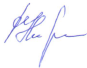 УТВЕРЖДАЮУТВЕРЖДАЮУТВЕРЖДАЮУТВЕРЖДАЮУТВЕРЖДАЮУТВЕРЖДАЮУТВЕРЖДАЮПервый заместитель мэра,Первый заместитель мэра,Первый заместитель мэра,Первый заместитель мэра,Первый заместитель мэра,Первый заместитель мэра,Первый заместитель мэра,председатель комиссии по предупреждению и ликвидации чрезвычайных ситуаций и обеспечению пожарной безопасности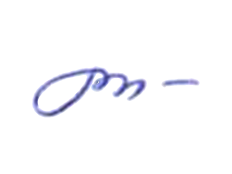 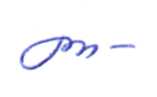 председатель комиссии по предупреждению и ликвидации чрезвычайных ситуаций и обеспечению пожарной безопасностипредседатель комиссии по предупреждению и ликвидации чрезвычайных ситуаций и обеспечению пожарной безопасностипредседатель комиссии по предупреждению и ликвидации чрезвычайных ситуаций и обеспечению пожарной безопасностипредседатель комиссии по предупреждению и ликвидации чрезвычайных ситуаций и обеспечению пожарной безопасностипредседатель комиссии по предупреждению и ликвидации чрезвычайных ситуаций и обеспечению пожарной безопасностипредседатель комиссии по предупреждению и ликвидации чрезвычайных ситуаций и обеспечению пожарной безопасностиС.М. УбугуноваС.М. Убугунова«08»маямая2019 года08 мая 2019 годаВремя: 09:00п. Бохан- Убугунова Софья Михайловна – первый заместитель мэра, председатель комиссии по предупреждению и ликвидации чрезвычайных ситуаций и обеспечению пожарной безопасности администрации муниципального образования «Боханский район».Убугунова Софья МихайловнаПервый заместитель мэра администрации муниципального образования «Боханский районГагарин Сергей ИвановичЗаместитель мэра по ЖКХ и КСКабанов Степан ВладимировичГлавный специалист ГО ЧС и ПБ администрации муниципального образования «Боханский район»Александров Александр ГеннадьевичНачальник отдела сельского хозяйстваБарлуков Александр ЮрьевичНачальник отдела по УМИ администрации МО «Боханский район»Иванов Юрий ЛеонидовичВрио заместителя начальника отдела - начальник полиции МО МВД России "Боханский"Коняев Эдуард ИоновичГлава администрации МО «Хохорск»Малинкина Татьяна АлексеевнаВедущий специалист по торговле администрации МО «Боханский район»Мамонцев Николай ВикторовичНачальник территориального отдела Министерства лесного комплекса Иркутской области по Кировскому лесничеству Позднякова Людмила ИвановнаГлава АМО «Александровское»Попов Пётр АнатольевичНачальник ОКС администрации МО «Боханский район»Резванов Ильгам ВасильевичДиректор МУП «Заря»Сахаров Степан АлександровичЗаместитель главного государственного инспектора У-ОБО по пожарному надзору, подполковник внутренней службыСахьянов Леонид НиколаевичГлава администрации МО «Бохан»Таряшинов Алексей МихайловичГлава администрации МО «Тараса»Открытие заседания КЧС и ПБОткрытие заседания КЧС и ПБ09:00-09:05(5 мин.)Оглашение повестки дня, вступительное слово, председателя КЧС и ПБ администрации МО «Боханский район»Убугунова Софья Михайловна«О текущей неблагоприятной обстановке в условиях особого противопожарного режима и введении режима функционирования «Чрезвычайная ситуация» в лесах для органов управления и сил муниципального звена территориального подразделения РСЧС на территории МО «Боханский район»»«О текущей неблагоприятной обстановке в условиях особого противопожарного режима и введении режима функционирования «Чрезвычайная ситуация» в лесах для органов управления и сил муниципального звена территориального подразделения РСЧС на территории МО «Боханский район»»Докладчик:09:25-09:35(10 мин.)Начальник территориального управления Министерства лесного комплекса Иркутской области по Кировскому лесничествуМамонцев Николай ВикторовичЗакрытие заседания КЧС и ПБЗакрытие заседания КЧС и ПБ09:40-09:45(5 мин.)Оглашение решения КЧС и ПБ, заключительное слово, председателя КЧС и ПБ администрации МО «Боханский район»Убугунова Софья МихайловнаГлавный специалист ГО ЧС и ПБ, секретарь комиссииС.В. Кабанов.